Anexo 5.10 MANUAL DE HIGIENIZAÇÃO E LIMPEZAClassificação das Áreas:Critica Semicrítica Não critica Tipos de Limpeza:Limpeza concorrente Limpeza terminal Métodos e Equipamentos de Limpeza de superfície:Limpeza Manual Úmida Limpeza Manual Molhada Limpeza com máquina de lavar tipo enceradeira elétrica Limpeza Seca Protocolo de Higienização das MãosProtocolo de Limpeza Concorrente Protocolo de Limpeza Terminal Protocolo dos Procedimentos corretos das etapas:Espanação Varrição Lavagem Limpeza de tetoLimpeza de janela Lavagem de parede Limpeza de portas Limpeza de pias Limpeza de sanitários Limpeza de móveis e utensílios de aço cromados e fórmicas Produtos de limpeza e desinfecção Protocolo de uso de EPI Protocolo de coleta de lixo Princípios básicos na operacionalização do processo de limpeza LIMPEZAA Limpeza Técnica é o processo de remoção de sujidades, mediante a aplicação de agentes químicos, mecânicas ou térmicos, num determinado período de tempo. Consiste-se na limpeza de todas as superfícies fixas (verticais e horizontais) e equipamentos permanentes, das diversas áreas do recinto. Com o objetivo de orientar o fluxo de pessoas, materiais, equipamentos e a frequência necessária de limpeza, sendo imprescindível o uso de critérios de classificação das áreas para o adequado procedimento de limpeza.CLASSIFICAÇÃO DE ÁREASÁREAS CRÍTICAS - são as que oferecem maior risco de transmissão de infecções, ou seja, áreas onde se realizam procedimentos invasivos e/ou que possuem pacientes de risco ou com sistema imunológico comprometido, como UTI, clinicas, salas de cirurgias, pronto socorro, central de materiais e esterilização, áreas de descontaminação e preparo de materiais, cozinha, lavanderia etc.ÁREAS SEMICRÍTICAS - são áreas ocupadas por pacientes com doenças infecciosas de baixa transmissibilidade e doenças não infecciosas, isto é, aquelas ocupadas por pacientes que não exijam cuidados intensivos ou de isolamento, como sala de pacientes, central de triagem etc.ÁREAS NÃO CRÍTICAS - são todas aquelas áreas não ocupadas por pacientes e onde não se realizam procedimentos clínicos, como as áreas administrativas e de circulação.TIPOS DE LIMPEZALimpeza ConcorrenteÉ o processo de limpeza diária de todas as áreas críticas, objetivando a manutenção do asseio, o abastecimento e a reposição dos materiais de consumo diário (sabonete líquido, papel higiênico, papel toalha interfolhado etc.), a coleta de resíduos de acordo com a sua classificação, higienização molhada dos banheiros, limpeza de pisos, superfícies horizontais e equipamentos mobiliários, proporcionando ambientes limpos e agradáveis.Limpeza TerminalÉ o procedimento de limpeza e/ou desinfecção, de todas as áreas da Unidade, objetivando a redução da sujidade e, consequentemente, da população microbiana, reduzindo a possibilidade de contaminação ambiental. É realizada periodicamente de acordo com a criticidade das áreas (crítica, semicrítica e não crítica), com data, dia da semana e horário pré-estabelecidos em cronograma mensal. Inclui todas as superfícies e mobiliários. Portanto, é realizada em todas as superfícies horizontais e verticais, das áreas críticas, semicríticas, não críticas, infraestrutura e área comum.Deverá ser realizada ao final de cada procedimento envolvendo pacientes.MÉTODOS E EQUIPAMENTOS DE LIMPEZA DE SUPERFÍCIESLimpeza Manual ÚmidaRealizada com a utilização de rodos, mops ou esfregões, panos ou esponjas umedecidas em solução detergente, com enxágue posterior com pano umedecido em água limpa. No caso de pisos é utilizado o mesmo procedimento com mops ou pano e rodo. Esse procedimento é indicado para a limpeza de paredes, divisórias, mobiliários e de equipamentos de grande porte. Este procedimento requer muito esforço do profissional e o submete ao risco de contaminação. Panos e mops utilizados na limpeza devem ser encaminhados para lavagem na lavanderia e guardados secos por medidas de higiene e conservação. É importante ressaltar que a limpeza úmida é considerada a mais adequada e higiênica, todavia ela é limitada para a remoção de sujidade muito aderida. Na limpeza terminal é necessária a utilização de métodos mais eficientes para a remoção de sujidades, como a mecanizada.Limpeza Manual MolhadaO procedimento consiste em espalhar uma solução detergente no piso e esfregar com escova ou esfregão, empurrar com rodo a solução suja para o ralo, enxaguar várias vezes com água limpa em sucessivas operações de empurrar com o rodo ou mop para o ralo.Limpeza com máquina de lavar tipo enceradeira automáticaÉ utilizado para limpeza de pisos com máquinas que possuem tanque para soluções de detergente que é dosado diretamente para a escova o que diminui o esforço e risco para o trabalhador.Limpeza SecaConsiste na retirada de sujidade, pó ou poeira, mediante a utilização de vassoura (varreduras seca), e/ou aspirador. A limpeza com vassouras é recomendável em áreas descobertas, como estacionamentos, pátios etc. Já nas áreas cobertas, se for necessário a limpeza seca, esta deve ser feita com aspirador.1. PROTOCOLO DE HIGIENIZAÇÃO DAS MÃOSAto simples e fundamental para prevenção e controle de infecção nos serviços de saúde.Lavar as mãos com água e sabonete líquido, com técnica correta, pode interromper a cadeia de transmissão de infecção entre pacientes e profissionais da área da saúde.Praticada entre procedimentos, antes e após o atendimento individual, ao adentrar e antes de sair do ambiente de trabalho, antes e após uso do banheiro.Antes de calçar as luvas, para não contaminá-las, devem-se higienizar as mãos. Após o uso de luvas também, pois essas frequentemente têm micro perfurações.Devem ser retirados os acessórios que podem servir de reservatório para micro-organismos (anéis, pulseiras, relógios de pulso). As unhas devem estar sempre aparadas, pois podem abrigar micro-organismos causadores de infecção.PASSO A PASSO HIGIENIZAÇÃO DAS MÃOS1. Abrir a torneira com a mão não dominante e molhar as mãos, sem encostar-se à pia ou lavatório;2. Ensaboar as mãos, friccionando a palma, o dorso, os espaços interdigitais, polegar, articulações, unhas e extremidades, dedos, punhos;3. Enxaguar as mãos;4. Fechar a torneira com o auxílio de papel toalha.2. PROTOCOLO DA LIMPEZA CONCORRENTEFrequência que deverá ser realizada a limpeza concorrente:MÉTODO: Técnica3. PROTOCOLO DA LIMPEZA TERMINALFrequência que deverá ser realizada a limpeza terminal:MÉTODO:4. PROTOCOLO DAS ETAPAS DOS PROCEDIMENTOSEspanação• Material (Panos macios, baldes, água, equipamentos de proteção individual).Varrição• Material (balde, esfregão, mops, água, equipamentos de proteção individual, sinalização de segurança).Lavagem• Material (pano de chão lavado e limpo, balde, rodos, maquinas elétricas ou vassoura de piaçava, água, solução detergente e desinfetante, equipamentos de proteção individual, sinalização de segurança).LIMPEZA DE TETOSUtilize óculos de proteção ou máscara de proteção facial, para realizar a limpeza do teto. A operação deve ser realizada antes de qualquer outra, respeitando sempre a ordem de cima para baixo e do fundo para a porta. Limpe os cantos removendo as teias de aranha ou outras sujeiras visíveis.• Material (escada, rodo, pano limpo, água, luvas, óculos de segurança).LIMPEZA DE JANELAS• Material (baldes, panos macios, esponjas, rodo de mão, escada, equipamento de proteção individual, óculos de segurança).LAVAGEM DE PAREDESVerificar o tipo de revestimento das paredes e adotar a técnica correta.Parede de Pintura Lavável• Material (baldes, panos macios, luvas, escadas, escova macia, solução detergente/desinfetante, equipamento de proteção individual, óculos de segurança).Parede Revestimento Cerâmico• Material (baldes, panos macios, luvas, escadas, escova macia, solução detergente/desinfetante, equipamento de proteção individual, óculos de segurança).LIMPEZA DE PORTASRealizar essa operação após a limpeza das paredes.• Material (baldes, panos macios, luvas de borracha, solução de limpeza). LIMPEZA DE PIAS• Material (solução desinfetante e solução detergente, esponja abrasiva, luvas de borracha, jarro, pano macio).LIMPEZA DE SANITÁRIOS• Material (baldes, solução detergente e desinfetante, esponja e/ou escova, luvas de borracha, pano e vassoura, equipamento de proteção individual).LIMPEZA DE MÓVEIS E UTENSILIOS DE AÇO CROMADOS E FORMICASPRODUTOS DE LIMPEZA E DESINFECÇÃOA utilização de produtos de limpeza e de desinfecção, quando for o caso, precisa estar de acordo com as determinações da Comissão de controle e infecção da instituição se houver. A sua seleção também deverá considerar os seguintes critérios:• Natureza da superfície a ser limpa ou desinfetada, e se pode sofrer corrosão ou ataque químico.• Tipo e grau de sujidade e sua forma de eliminação.• Tipo de contaminação e sua forma de eliminação, observando microrganismos envolvidos, com ou sem matéria orgânica presente.• Qualidade da água e sua influência na limpeza e desinfecção.• Método de limpeza e desinfecção, tipo de máquina e acessórios existentes.• Medidas de segurança na manipulação e uso. Caso o germicida entre em contato direto com funcionários, considerar a irritação dérmica e toxidade.Produtos QuímicosTodos os produtos químicos apresentam algum risco para quem os manuseia.O ideal é que a empresa responsável pelo fornecimento oriente e treine os usuários, demonstrando como utilizar corretamente e sem riscos para a saúde e/ou para as áreas a serem limpas, com o uso de medidas simples como a utilização de EPI (Equipamento de Proteção Individual). Em qualquer diluição de produtos concentrados, os usuários devem seguir as orientações do fabricante para obter o resultado esperado. As diluições devem ser feitas com muito cuidado, evitando respingos de produtos concentrados, tanto no auxiliar de limpeza como no ambiente onde está sendo feita a manipulação. Alguns produtos, principalmente os concentrados, podem causar irritação na pele, olhos, mucosas e até queimaduras nos operadores. Deve-se estar atentos às dosagens recomendadas, uma vez que nas dosagens manuais podem ocorrer erros na diluição, o que inclusive compromete a eficácia do produto. O recipiente onde está sendo diluído o produto deve estar limpo e ser lavado entre a diluição de um produto e outro. As diluições devem ser feitas sempre acrescentado ao produto água e não ao contrário, é obrigatório utilizar sempre um dosador para proceder à diluição. O armazenamento deve ser feito em locais onde a temperatura ambiente não apresente calor ou frio excessivos, distante de crianças e animais e/ou conforme outras orientações do fabricante, além de sempre estarem devidamente identificados. Produtos são conhecidos por seus nomes e não por suas cores. Um cuidado adicional é o de armazenar a solução de uso em recipientes fechados, evitando a contaminação do mesmo. Engano comum no manuseio de produtos químicos para limpeza é achar que misturar produtos aumenta eficácia, o que não é verdade. Essa mistura pode produzir gases tóxicos, níveis de calor perigosos, danos à saúde e ao meio ambiente, sem contar que a mistura pode neutralizar os produtos, invalidando a aplicação.5. PROTOCOLO DO USO DE EPIEQUIPAMENTO DE PROTEÇÃO INDIVIDUAL - EPIAVENTALProtege contra o contato com fluidos orgânicos e contra umidade gerada pelo aerossol e respingos provenientes dos procedimentos de limpeza e desinfecção de artigos e superfícies, e de acidente térmico, mecânico e químico. O impermeável deve ser usado nos procedimentos de limpeza e desinfecção de artigos e superfícies, sendo que para o profissional de limpeza protege a roupa contra umidade.MÁSCARAIndicada para área de isolamento, recolhimento de resíduo, diluição de produtos, vidrarias de laboratório, etc.OBS.: A máscara não deve ser tocada com as mãos enluvadasPROTETOR OCULARUtilizado nos procedimentos de limpeza e desinfecção de superfícies quando houver risco de contaminação por secreções, aerossóis e produtos químicos. Protege os olhos do impacto de partículas volantes, de luminosidade intensa, de radiação ultravioleta e de respingos de produtos químicos e material biológico. Deve ser confortável, ter boa vedação, ser transparente, permitir lavagem com água e sabão e desinfecção quando indicada.BOTASIndicada para as atividades de lavagem em geral.LUVAS DE BORRACHAPara a proteção das mãos, sendo usadas duas colorações:VERDE - usadas nas superfícies onde a sujidade é maior (Ex: lixeiras, pisos, banheiro, rodízios de mobiliários, janelas, tubulações na parte alta, etc.).AMARELA – usadas em mobiliários (Ex: cama do paciente, mesa, cadeiras, paredes, portas e portais, pias, etc.).A escolha do EPI dependerá do procedimento a ser realizado pelo profissional.Os EPI não descartáveis são de uso individual. Quando for atingido por sangue/secreções, deve ser higienizado após o uso. Diariamente os calçados, luvas e avental de borracha, devem ser lavados, desinfetados, secos e armazenados em local arejado.6. PROTOCOLO DE COLETA DE LIXOPRINCÍPIOS BÁSICOS NA OPERACIONALIZAÇÃO DO PROCESSO DE LIMPEZA• Utilizar equipamento de proteção individual (EPI), sempre.• Começar do ambiente menos contaminado para o mais contaminado.• Iniciar a limpeza pelo teto ou áreas mais altas.• Proceder a varredura úmida.• Corredores: dividir corredor ao meio, deixando um lado livre para o trânsito de pessoal enquanto procede a limpeza do outro.• Usar a técnica de dois ou três baldes: Área crítica, usar três baldes: Área semicrítica e não crítica, usar dois baldes:.• Limpar em único sentido, de cima para baixo e em linhas paralelas, nunca em movimentos de vai e vem.• Nos banheiros, lavar por último o vaso sanitário, onde será desprezada toda água suja (contaminada).• Todo material usado para limpeza (baldes, panos, vassouras etc.), deverá ser limpo e guardado em local apropriado.• Não utilizar material de limpeza de pisos e banheiros, na limpeza de móveis e de outras superfícies.• Ao término da limpeza de cada área, o material deverá ser lavado em água corrente, com detergente neutro, assim como proceder à troca da água e/ou da solução utilizada.• Manter todos os pisos higienizados.• Os equipamentos metálicos ou de madeira, devem ser limpos com água e pano úmido, usando detergente conforme a necessidade.• Os equipamentos elétricos e eletrônicos devem ser limpos com pano seco.• Os corredores devem ser limpos após todas as outras superfícies.• As águas devem ser renovadas de sala para sala, os panos devem ser higienizados de superfície para superfície.• Não tocar em maçanetas, telefones ou superfícies limpas calçando as luvas de trabalho.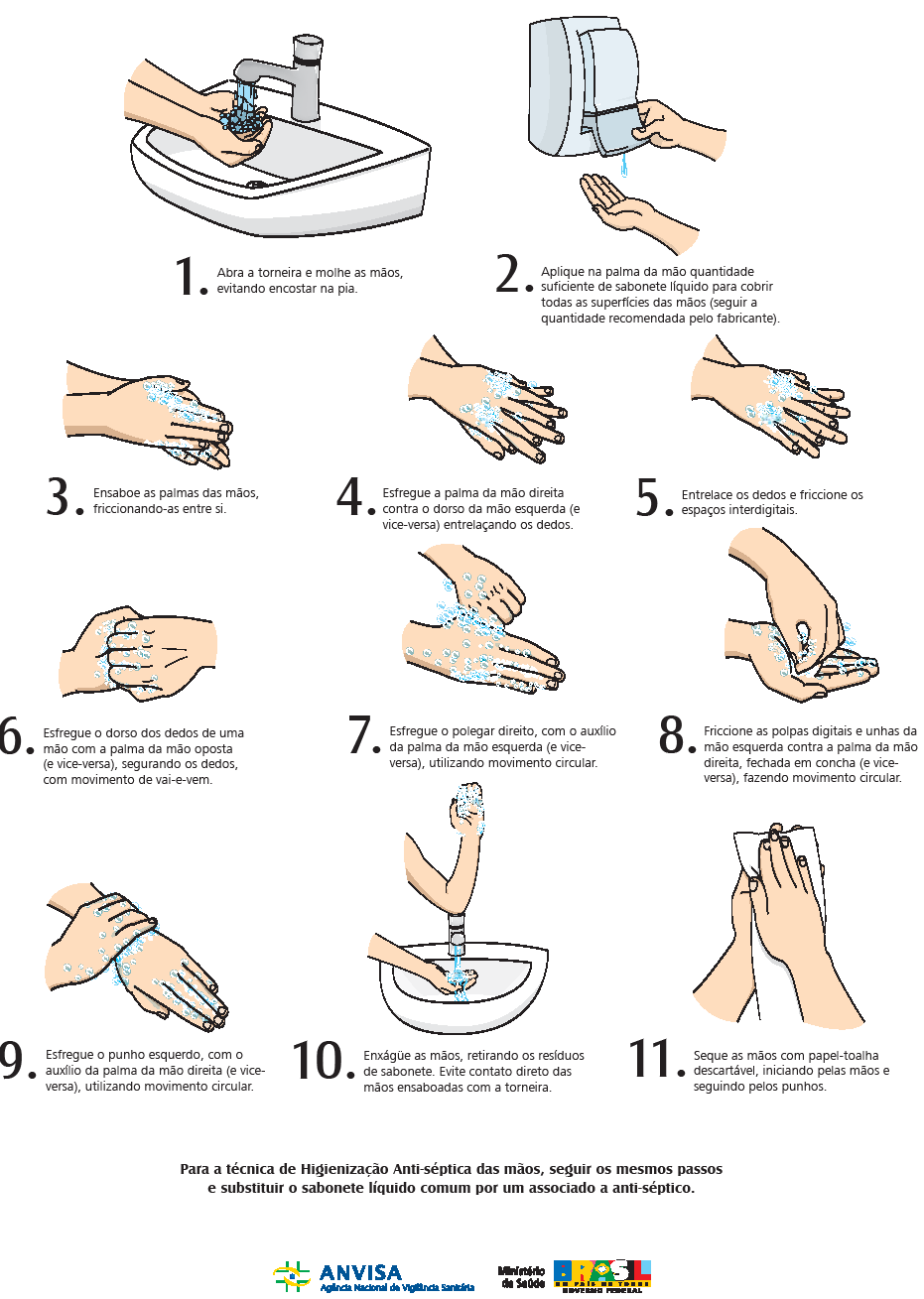 DIMENSIONAMENTO DE RECURSOS HUMANOS ÁREA DE LIMPEZAÁrea Crítica: - Um auxiliar de serviço para cada 350 m² por turno (diurno) - Um auxiliar de serviço para cada 700 m² por turno (noturno) Área Semicrítica: - Um auxiliar de serviço para cada 450 m² por turno (diurno) - Um auxiliar de serviço para cada 900 m² por turno (noturno) Área Não Crítica: Serviços de Apoio Administrativos - Um auxiliar de serviço para cada 550 m² Vidros - Um auxiliar de serviço para cada 220 m² Área Externa - Um auxiliar de serviço para cada 6.000 m².RESOLUÇÃO DA DIRETORIA COLEGIADA - RDC Nº. 63 DE 25 DE NOVEMBRO DE 2011. Dispõe sobre os Requisitos de Boas Práticas de Funcionamento para os Serviços de Saúde A Diretoria Colegiada da Agência Nacional de Vigilância Sanitária, no uso da atribuição que lhe confere o inciso IV do art. 11, do Regulamento aprovado pelo Decreto nº. 3.029, de 16 de abril de 1999, e tendo em vista o disposto no inciso II e nos § § 1º e 3º do art. 54 do Regimento Interno nos termos do Anexo I da Portaria nº. 354 da ANVISA, de 11 de agosto de 2006, republicada no DOU de 21 de agosto de 2006, em reunião realizada em 24 de novembro de 2011, adota a seguinte Resolução da Diretoria Colegiada e eu, Diretor Presidente, determino a sua publicação: Art. 1º Fica aprovado o Regulamento Técnico que estabelece os Requisitos de Boas Práticas para Funcionamento de Serviços de Saúde, nos termos desta Resolução.CAPÍTULO IIDAS BOAS PRÁTICAS DE FUNCIONAMENTO Seção IDo gerenciamento da qualidadeArt. 7º As BPF determinam que: I. o serviço de saúde deve ser capaz de ofertar serviços dentro dos padrões de qualidade exigidos, atendendo aos requisitos das legislações e regulamentos vigentes. II - o serviço de saúde deve fornecer todos os recursos necessários, incluindo: a) quadro de pessoal qualificado, devidamente treinado e identificado; b) ambientes identificados; c) equipamentos, materiais e suporte logístico; d) procedimentos e instruções aprovados e vigentes.DESCRIÇÃO LIMPEZA DE MOBILIÁRIODESCRIÇÃO TÉCNICA PARA UTILIZAÇÃO DO MOPMATERIAL NECESSÁRIO: 01 par de luvas de látex; 01 desinfetante; 03 panos limpos ou MOP (se necessário); 01 balde contendo água e detergente (se necessário).REALIZAR A TÉCNICAEquipe de Limpeza1- Reúna o material necessário;2- Desligue os equipamentos da corrente elétrica;3- Lave as mãos;4- Calce as luvas;5- preparar 2 baldes:  1 com água e sabão líquido e outro com água limpa. Levar o material até a área a ser limpa;6- Afastar os móveis, para facilitar o trabalho;7- Molhar o local a ser lavado com a solução de água e sabão;8- Passar máquina de lavar no chão com movimentos circulares e movimentando para frente e para trás;9- Repetir a operação se necessário;10- Passar a mop embebido em água limpa para enxaguar bem o chão;11- Repetir o processo até que o chão fique bem limpo;12- Passar a mop seca para secar bem o chão;13- Limpar e guardar os equipamentos;OBS: Mudar a água sempre que necessário. USO DE EQUIPAMENTO DE PROTEÇÃO INDIVIDUAL, LIMPEZA E CONSERVAÇÃOEquipe de Limpeza1. Os trabalhadores do serviço de limpeza devem utilizar equipamentos de proteção individual para protegê-los durante o exercício de suas atividades, minimizando os riscos operacionais.São eles:avental impermeável;luvas grossas de PVC, cano médio e longo;gorros;máscaras com filtro e descartáveis;botas cano médio e cano longo;óculos;2. Faz parte da responsabilidade do empregador o fornecimento de EPI necessário ao uso diário, bem como a sua descrição da sua utilização correta.Equipe de LimpezaCabe ao funcionário o dever de usá-lo, zelar pela sua conservação, higienização e guarda.3. AVENTALDeve ser usado na desinfecção terminal dos quartos e ambientes contaminados;Vestir antes de entrar no ambiente que vai ser desinfetado;Após a limpeza:Tirar o avental puxando-o pelas mangas e dobrando-as para dentro e enrolando-o pelo avesso;Tirar o avental na saída da área onde foi feita a desinfecção na porta;Encaminhar o avental em saco plástico rotulado “contaminado” para a lavanderia.4. LUVAS GROSSASServem de proteção para as mãos e braços;Devem ser usadas sempre que for realizar limpeza e desinfecção de superfícies contaminadas;Após o uso: Devem ser lavadas e desinfetadas com solução de hipoclorito de Sódio a 0,5% viradas pelo avesso e postas a escorrer;Não devem ser usados indevidamente, pelo risco de transmissão de infecção, não pegar em maçanetas, torneiras e objetos de uso comum.5. GORROSUSADOS- Áreas fechadas (centro cirúrgico ou centro obstétrico);Ambientes empoeirados;Desinfecção terminal, principalmente em áreas contaminadas e após o uso, se for tecido encaminhá-lo para lavanderia junto ao avental e se descartável, desprezar em local adequado.6.  MÁSCARAS Usadas para desinfecção terminal em quartos ou ambientes contaminados;Proteção contra contaminação de gases tóxicos eliminados das soluções desinfetantes;Proteção em caso de isolamento respiratório;APÓS O USO: se descartável, desprezar, se for tecido encaminhar para lavanderia.7. BOTASImpermeável e com solado antiderrapante;Usadas ao lavar áreas internas ou externas (contaminados ou não), com o uso de muita água e de produtos especiais; Ao lidar com eletricidade;Se usadas em desinfecção terminal, fazer desinfecção das botas com água, sabão e hipoclorito de sódio a 0,5%;Guardar limpas.8. ÓCULOSUsado para proteção dos olhos contra substâncias que são usadas no ambiente, e que possam causar irritação nos olhos;Após o uso: devem ser lavados com água e sabão e guardados em local protegido.Classificação das áreasFrequênciaFrequênciaObservaçãoÁreas CríticasÁreas Críticas1x por diaData e horário pré-estabelecido, e sempre que necessárioSemicríticaSemicrítica1x por diaData e horário pré-estabelecido, e sempre que necessárioNão-CríticaNão-Crítica1x por dia ou dias alternadosData e horário pré-estabelecido, e sempre que necessárioÁreas comunsÁreas comuns1x por diaData e horário pré-estabelecido, e sempre que necessárioÁreas externasÁreas externas2x por semanaData e horário pré-estabelecido, e sempre que necessárioLimpeza úmida para todas as superfícies, utilizando baldes de cores diferenciadas (um contendo solução detergente e outro contendo água limpa);- Trocar a solução dos baldes, a cada ambiente;- Limpeza banheiro: lavar. Iniciar sempre da área mais limpa para a mais suja; Utilizar movimento único, em um só sentido, para a limpeza de todas as superfícies; Do mais distante para o mais próximo; Do fundo para a porta.Classificação das áreasFrequênciaObservaçãoÁreas CríticasSemanalData e horário pré-estabelecido, e sempre que necessárioSemicríticaQuinzenalData e horário pré-estabelecido, e sempre que necessárioNão-CríticaMensalData e horário pré-estabelecido, e sempre que necessárioÁreas comunsMensalData e horário pré-estabelecido, e sempre que necessárioÁreas externasSemanalData e horário pré-estabelecido, e sempre que necessárioReunir e organizar todo o material necessário no carrinho de limpeza;Colocar o carrinho de limpeza do lado da porta de entrada do ambiente, sempre do lado de fora;Utilizar os EPIs necessários e indicados para a realização do procedimento de limpeza;Realizar, quando necessárias, a desinfecção/descontaminação de matéria orgânica conforme as normas vigentes;Trocar as luvas para execução das demais etapas;Recolher os sacos de lixo do local, separados, fechando-os com dois nós e depositando-os, seguindo o Manual de Gerenciamento de Resíduo;Iniciar a limpeza pelo mobiliário com solução detergente para remoção da sujidade;Realizar o enxágue e sempre que necessário, realizar fricção com álcool 70%;Proceder a limpeza da porta, do visor e da maçaneta com solução detergente;Proceder a limpeza do piso com solução padronizada;Realizar a limpeza do banheiro, iniciando pela pia, o vaso sanitário e por último o piso e ralos (não se esquecer de limpar o porta papel toalha, o porta papel higiênico, o espelho, a válvula de descarga); Reorganizar o ambiente;Desprezar as soluções dos baldes, no local indicado pela chefia imediata;Realizar a higienização dos baldes;Proceder a limpeza do recipiente para resíduos, com solução detergente, em local específico;Repor os sacos de lixo, conforme Manual de Gerenciamento dos Resíduos;Retirar e lavar as luvas;Lavar as mãos;Repor os produtos de higiene pessoal (sabonete, papel toalha e higiênico).Separar todo material que será utilizado e levá-lo para área a ser limpa;Umedecer o pano no balde com água torcê-lo para retirar o excesso da solução;Cada vez que verificar presença de sujidade lavar o pano mergulhando-o no balde para lavar;Esfregar o local com movimentos longos e retos, segurando o pano frouxamente de maneira que absorva mais facilmente a sujidade;Começar sempre limpando de cima para baixo;Procurar as manchas de sujeira mais fixadas sobre as superfícies e remova-as completamente;Utilizar solução desinfetante nas áreas críticas e semicríticas;Verificar a harmonia do local antes de sair;Lavar e guardar todo material de limpeza;Lavar e pendurar os equipamentos de proteção individual.A varrição úmida deve ser feita diariamente e mais intensamente nas áreas de maior trafego. Não utilizar vassoura nas áreas assistenciais, evitando a suspensão de partículas contaminantes.Separar todo material que será utilizado e levá-lo para área a ser limpa;Remover móveis, utensílios ou equipamentos do local se necessário;Molhar o esfregão na água e remover o excesso de água;Aplicar sobre o piso, uma linha reta começando a limpeza do extremo da área, trabalhando progressivamente em direção a saída, sempre em linhas paralelas;Utilizar o identificador de piso molhado, evitando circulação de pessoas na área a ser limpa;Inspecionar seu trabalho, o piso não deve possuir vestígios de poeira ou resíduos;Utilizar o equipamento de proteção individual, na execução do trabalho. Após o seu uso lavar e pendurar para secar;Escolher o horário de menor tráfego para realizar a operação, evitando acidentes;Nas clínicas odontológicas só realizar a limpeza do piso após terminar a limpeza dos equipamentos.Retirar o mobiliário do local sempre que possível e iniciar o procedimento;Despejar uma quantidade de água e sabão, procedendo a esfregação em sentido lateral com uso de maquina ou vassoura;Esfregar toda a extensão traçando linhas paralelas;Remova a água e o sabão com rodo e secar inicialmente com mop, torcendo o excesso em um balde. Evitar que a solução corra para outras dependências; Proceder ao enxágue;Secar com rodo e mop limpo e seco;Os cantos devem ser limpos com vassouras, pois as maquinas não chegam até o mesmo;Lavar sempre as dependências do fundo para a porta com exceção dos banheiros que devem ser lavados da entrada para o fundo.Com o material no local subir na escada com um pano umedecido em água;Dobrar o pano em quadrados para obter mais faces de limpeza ou envolve-lo em um rodo;Fazer o uso da aplicação das linhas paralelas de forma que toda a área seja limpa;Trocar a água da limpeza sempre que necessário;Inspecionar seu trabalho, lavar e guardar todo material utilizado no local indicado.Remover os acessórios da janela (telas protetoras). Escovar ou lavar as telas;Limpar o peitoril da janela, por dentro e por fora com pano úmido;Limpar a janela primeiramente por fora com esponja e agente de limpeza;Ao terminar a limpeza externa inicie a limpeza interna;Comece a limpeza do alto a esquerda do vidro da janela e mover a sua mão para a direita. Quando alcançar o lado direito, volte para a esquerda, ligeiramente abaixo e continuar a limpeza dessa forma;Utilizar pano macio para secagem. Realizar os mesmos movimentos recomendados para lavagem;Inspecionar seu trabalho limpe e guarde todo material;Lavar os equipamentos de proteção individual e guarda-los de forma adequada.Retirar o pó com rodo envolto com pano úmido de cima para baixo;Utilizar escada para limpeza;Mergulhar outro pano na solução de limpeza, torcendo para retirar o excesso;Passar o pano com auxilio de um rodo em linhas paralelas, sempre de cima para baixo;Caso haja manchas na parede, utilizar escova macia com solução de limpeza no local;Encher um balde com água limpa para enxaguar, mergulhando o pano na água, torcendo-o para retirar o excesso. Realizar o enxágue, com pano úmido, repetindo a ação;Repetir a operação com um pano limpo quase seco com movimentos retos de cima para baixo em toda a área, a fim de secá-lo;Inspecionar seu trabalho, limpar e guardar todo material;Para facilitar o trabalho, e evitar longos movimentos paralelos, dividir imaginariamente a parede ao meio, limpando primeiro a parte mais alta.Colocar a solução de limpeza em um balde (água e sabão);Mergulhar a esponja na solução, esfregando-a em movimentos únicos;Iniciar a operação pela parte mais alta;Enxaguar com pano embebido em água executando movimentos retos de cima para baixo;Após a limpeza aplicar solução desinfetante com auxilio de um pano, realizando movimentos paralelos de cima para baixo;Inspecionar seu trabalho e limpar todo material;Guardar os utensílios utilizados.Iniciar a operação com o material no local;Com auxilio de um pano umedecido, remover o pó da porta em movimentos paralelos de cima para abaixo;Aplicar a solução de limpeza com outro pano;Remover o sabão com pano umedecido;Inspecionar seu trabalho e guardar o material de trabalho;Evitar aplicar produtos em dobradiças e fechaduras;Limpar bem as maçanetas com soluções desinfetantes.Juntar o material e levá-lo a área desejada;Coloque as luvas de borracha;Molhar a esponja na solução de limpeza;Esfregue toda a pia, inclusive colunas e torneiras;Enxaguar a pia e o lavatório com água da própria torneira (utilize um jarro);Utilizar escovas de cerdas para remoção da sujeira aderida;Executar movimentos da extremidade para o centro da cuba;Lavar e guardar o equipamento de proteção individual utilizado.Calçar luvas de borracha;Levantar a tampa dos vasos e puxar a descarga;Despejar hipoclorito de sódio a 1% dentre e nas bordas do vaso;Esfregar cuidadosamente todo o interior do vaso com vassoura devendo atingir o mais fundo possível. Deixar em contato por 10 minutos, enquanto realiza a limpeza dos lavatórios;Puxar a descarga para enxaguar o interior do vaso;Remover a sujeira aderida, usando vassoura com saponáceo, até atingir a limpeza desejada;Lavar a parte externa do vaso esfregando com um pano ou esponja molhada na solução detergente, tomando especial cuidado com as dobradiças;Enxaguar bem o vaso e o assento com jarro;Puxar a descarga para o enxágue final do interior do vaso;Aplicar na parte externa do vaso a solução desinfetante;Despejar pequenas quantidades do desinfetante dentro do vaso.Superfícies diferentes dos moveis seguir a técnica básica de limpeza geral;Pano macio e solução de água e sabão neutro em balde;Utilizar esponjas macias ou escovas de cerdas macias para remoção da sujidade aderida;Realizar fricção com leve pressão, utilizando sempre sentido único nos movimentos;Remover com pano macio úmido, trocando a fase do pano e trocando a água quantas vezes forem necessárias, até que a água esteja limpa;Realizar a desinfecção com álcool 70% quando for recomendado.Recolher o lixo antes de qualquer tipo de limpeza;As lixeiras deverão ser esvaziadas ao atingir 2/3 de sua capacidade;Lavar as lixeiras diariamente e sempre que necessário;O lixo deve ser recolhido sempre que for necessário;Acondicionar o resíduo biológico (Resolução 306-ANVISA, 358 CONAMA e NT 426001 - COMLURB) em saco plástico branco leitoso;Acondicionar o resíduo comum (Resolução 306-ANVISA e 358 CONAMA e NT 426001 - COMLURB) em saco plástico nas cores verde, azul ou outra cor que o EAS (Estabelecimento de Assistência à Saúde) recomendar;O EAS que adotar o sistema de reciclagem acondicioná-los em sacos transparentes (Lei municipal 3273 de. 2001 - COMLURB);Manter os recipientes de lixo em locais afastados do tráfego de pessoas e fechados;Não colocar sacos de lixo pelos corredores, os mesmos devem ser armazenados no container do abrigo interno e encaminhados para o abrigo externo. No setor que não dispor de abrigo interno os resíduos deverão ser transportados (em container) para o abrigo externo;As caixas para materiais perfuro cortantes, deverão ser transportadas em container específico, alternando com os outros tipos de resíduos,Não desprezar o conteúdo de um saco de lixo em outro saco maior;O carrinho que transporta o lixo não deve ser deixado nos corredores e nem em outro local de acesso a paciente, funcionários e ao público;No caso de haver derramamento de resíduos no piso ou em outra superfície, o mesmo deverá ser removido. Em seguida, proceder a técnica de limpeza do local, seguida por desinfecção quando necessário. Balde 1:  Água pura; Balde 2:  Água e sabão; Balde 3:  Com solução padronizada desinfetante Balde 1:  Água pura Balde 2:  Água e sabãoPROCESSORECURSOS HUMANOS ENVOLVIDOSDESCRIÇÃO DO PROCESSOMÓVEIS E ACESSÓRIOS       Equipe de LimpezaPodem ser de madeira, metal, estofados de couro, de tecido ou de material sintético. Sua limpeza geralmente é feita com água e sabão neutro sendo que a umidade deve ser mínima para não empenar a madeira ou enferrujar o metal. MÓVEIS E ACESSÓRIOS DE METAL Equipe de LimpezaPode ser limpo com água e sabão; Enxaguar e secar com pano; Não usar um polimento corrosivo; Passar pano com álcool a 70%; Cuidado para não riscar. MÓVEIS E ESTOFADOS Equipe de LimpezaLimpar periodicamente com pano embebido em água e sabão enxaguar com pano úmido e passar álcool a 70%; Realizar esse processo a cada 7 dias ou quando necessário.